КЛАССИЧЕСКИЙ МАРШРУТПрограмма маршрута 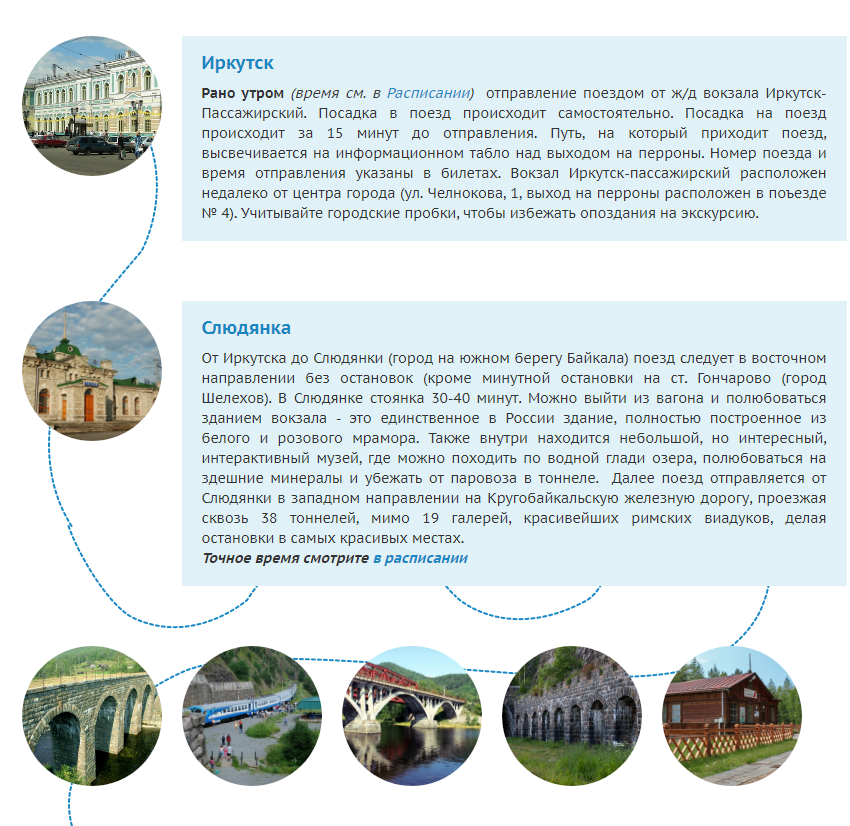 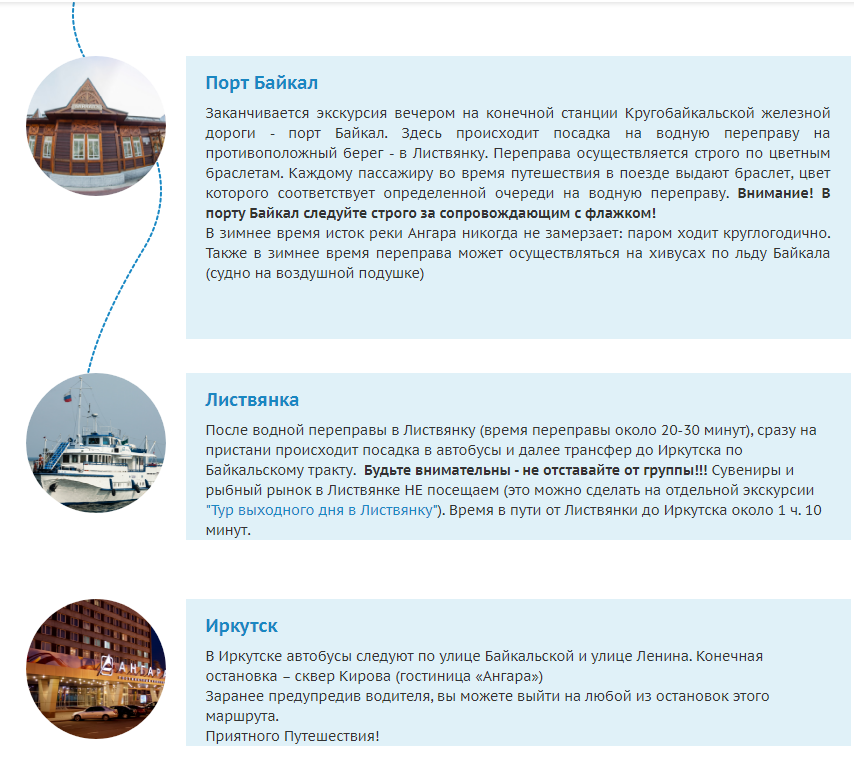 ЗЕРКАЛЬНЫЙ МАРШРУТ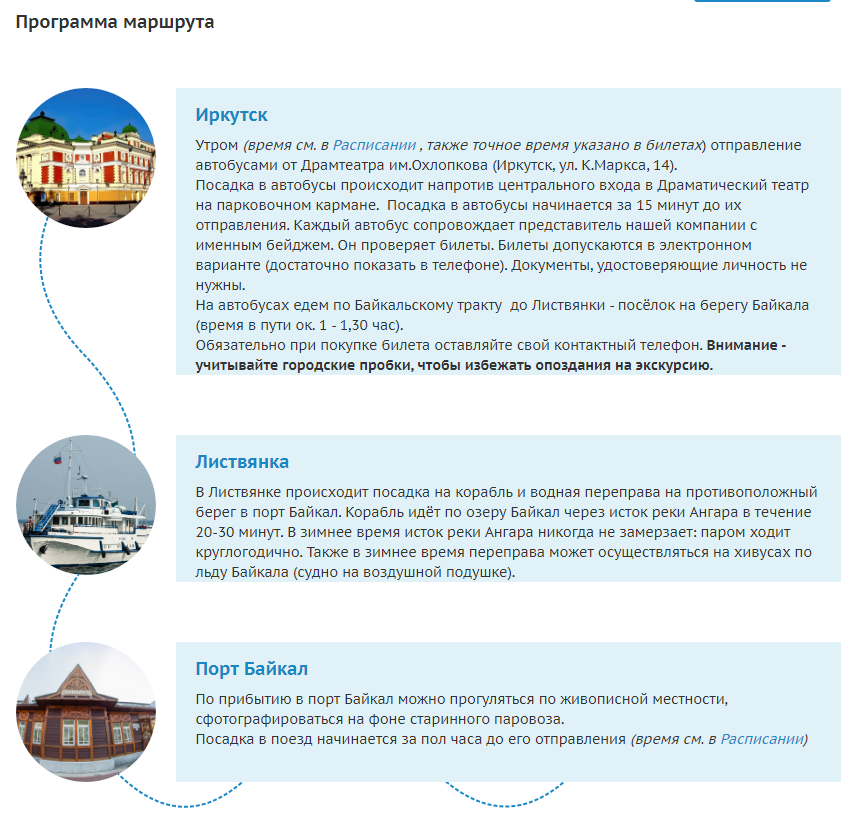 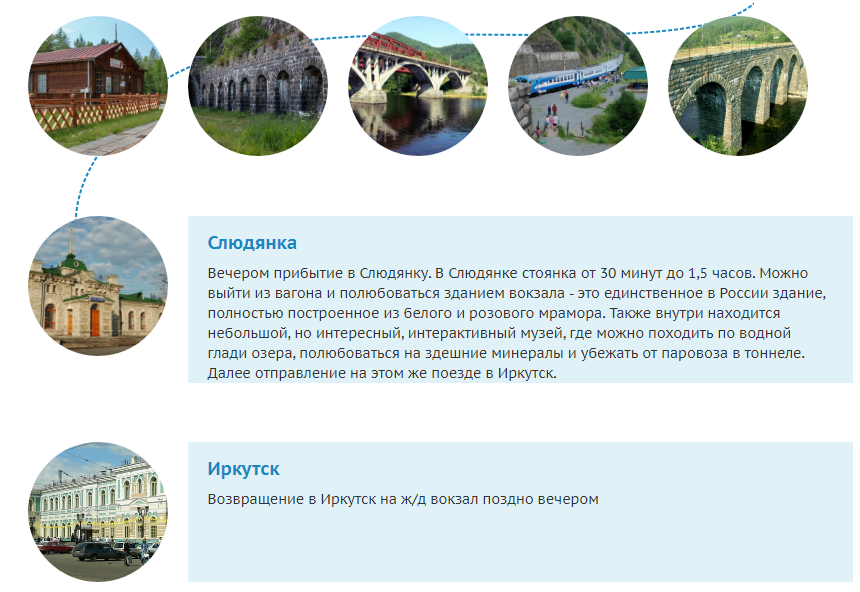 